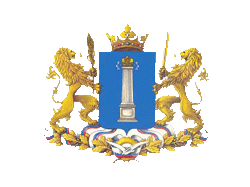  Министерство финансов Ульяновской области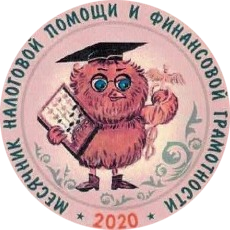 г. Ульяновск,  2020 годСодержаниеДанная брошюра подготовлена аналитиком отдела                        по вопросам резервов роста доходов бюджета и взаимодействия с федеральными структурами департамента по вопросам налоговой политики, доходов бюджета и государственного долга Министерства финансов Ульяновской области Мироновой О.Ю. при использовании информации                                с официальных сайтов ФНС, Сбербанка, юридической социальной сети https://www.9111.ru и др., а также информации полученной от ОГКУ «Региональный земельно – имущественный информационный информационный центр».Брошюра по итогам акции«Месячник налоговой помощии финансовой грамотности»в муниципальном образовании                                «г. Ульяновск»Засвияжский район.